RENCANA PEMBELAJARAN SEMESTER (RPS)(Pengetahuan HAKI)SEMESTER VII( Niko Andeska, S.Sn., M.Sn)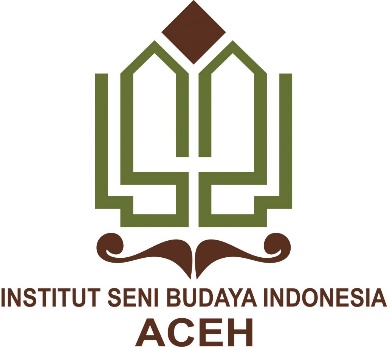 PROGRAM STUDI DESAIN KOMUNIKASI VISUALJURUSAN SENI RUPA DAN DESAININSTITUT SENI BUDAYA INDONESIA ACEH2022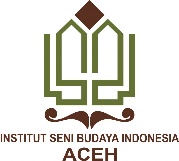 INSTITUT SENI BUDAYA INDONESIA ACEHJURUSAN SENI RUPA DAN DESAINPROGRAM STUDI KRIYA SENI INSTITUT SENI BUDAYA INDONESIA ACEHJURUSAN SENI RUPA DAN DESAINPROGRAM STUDI KRIYA SENI INSTITUT SENI BUDAYA INDONESIA ACEHJURUSAN SENI RUPA DAN DESAINPROGRAM STUDI KRIYA SENI INSTITUT SENI BUDAYA INDONESIA ACEHJURUSAN SENI RUPA DAN DESAINPROGRAM STUDI KRIYA SENI INSTITUT SENI BUDAYA INDONESIA ACEHJURUSAN SENI RUPA DAN DESAINPROGRAM STUDI KRIYA SENI INSTITUT SENI BUDAYA INDONESIA ACEHJURUSAN SENI RUPA DAN DESAINPROGRAM STUDI KRIYA SENI INSTITUT SENI BUDAYA INDONESIA ACEHJURUSAN SENI RUPA DAN DESAINPROGRAM STUDI KRIYA SENI RENCANA PEMBELAJARAN SEMESTER (RPS)RENCANA PEMBELAJARAN SEMESTER (RPS)RENCANA PEMBELAJARAN SEMESTER (RPS)RENCANA PEMBELAJARAN SEMESTER (RPS)RENCANA PEMBELAJARAN SEMESTER (RPS)RENCANA PEMBELAJARAN SEMESTER (RPS)RENCANA PEMBELAJARAN SEMESTER (RPS)Nama Mata KuliahNama Mata KuliahNama Mata KuliahKode MataKuliahBobot (sks)Bobot (sks)SemesterTanggal PenyusunanPengetahuan HaKIPengetahuan HaKIPengetahuan HaKIISB 40122716 Agustus 2022Otorisasi/PengesahanOtorisasi/PengesahanOtorisasi/PengesahanNama Koordinator PengembangRPSNama Koordinator PengembangRPSKoordinatorBidangKeahlian (JikaAda)Ka PRODIKa PRODIOtorisasi/PengesahanOtorisasi/PengesahanOtorisasi/PengesahanNiko Andeska, S.Sn., M.SnNIP 199110032019031019Niko Andeska, S.Sn., M.SnNIP 199110032019031019Fauziana Izzati, S.Sn., M.SnNIP 199205272019032024Fauziana Izzati, S.Sn., M.SnNIP 199205272019032024Capaian Pembelajaran (CP)CPL-PRODI (Capaian Pembelajaran Lulusan Program Studi) Yang Dibebankan Pada Mata KuliahCPL-PRODI (Capaian Pembelajaran Lulusan Program Studi) Yang Dibebankan Pada Mata KuliahCPL-PRODI (Capaian Pembelajaran Lulusan Program Studi) Yang Dibebankan Pada Mata KuliahCPL-PRODI (Capaian Pembelajaran Lulusan Program Studi) Yang Dibebankan Pada Mata KuliahCPL-PRODI (Capaian Pembelajaran Lulusan Program Studi) Yang Dibebankan Pada Mata KuliahCPL-PRODI (Capaian Pembelajaran Lulusan Program Studi) Yang Dibebankan Pada Mata KuliahCPL-PRODI (Capaian Pembelajaran Lulusan Program Studi) Yang Dibebankan Pada Mata KuliahCapaian Pembelajaran (CP)Menunjukkan sikap bertanggungjawab atas pekerjaan di bidang keahliannya secara mandiri.Mampu menerapkan pemikiran logis, kritis, sistematis, dan inovatif, dalam konteks pengembangan atau implementasi ilmu pengetahuan dan teknologi yang memperhatikan nilai humaniora yang sesuai dengan bidang keahliannya.Mampu menunjukkan kinerja mandiri, bermutu, dan terukur.Menunjukkan sikap bertanggungjawab atas pekerjaan di bidang keahliannya secara mandiri.Mampu menerapkan pemikiran logis, kritis, sistematis, dan inovatif, dalam konteks pengembangan atau implementasi ilmu pengetahuan dan teknologi yang memperhatikan nilai humaniora yang sesuai dengan bidang keahliannya.Mampu menunjukkan kinerja mandiri, bermutu, dan terukur.Menunjukkan sikap bertanggungjawab atas pekerjaan di bidang keahliannya secara mandiri.Mampu menerapkan pemikiran logis, kritis, sistematis, dan inovatif, dalam konteks pengembangan atau implementasi ilmu pengetahuan dan teknologi yang memperhatikan nilai humaniora yang sesuai dengan bidang keahliannya.Mampu menunjukkan kinerja mandiri, bermutu, dan terukur.Menunjukkan sikap bertanggungjawab atas pekerjaan di bidang keahliannya secara mandiri.Mampu menerapkan pemikiran logis, kritis, sistematis, dan inovatif, dalam konteks pengembangan atau implementasi ilmu pengetahuan dan teknologi yang memperhatikan nilai humaniora yang sesuai dengan bidang keahliannya.Mampu menunjukkan kinerja mandiri, bermutu, dan terukur.Menunjukkan sikap bertanggungjawab atas pekerjaan di bidang keahliannya secara mandiri.Mampu menerapkan pemikiran logis, kritis, sistematis, dan inovatif, dalam konteks pengembangan atau implementasi ilmu pengetahuan dan teknologi yang memperhatikan nilai humaniora yang sesuai dengan bidang keahliannya.Mampu menunjukkan kinerja mandiri, bermutu, dan terukur.Menunjukkan sikap bertanggungjawab atas pekerjaan di bidang keahliannya secara mandiri.Mampu menerapkan pemikiran logis, kritis, sistematis, dan inovatif, dalam konteks pengembangan atau implementasi ilmu pengetahuan dan teknologi yang memperhatikan nilai humaniora yang sesuai dengan bidang keahliannya.Mampu menunjukkan kinerja mandiri, bermutu, dan terukur.Capaian Pembelajaran (CP)CPMK (Capaian Pembelajaran Mata Kuliah)CPMK (Capaian Pembelajaran Mata Kuliah)CPMK (Capaian Pembelajaran Mata Kuliah)CPMK (Capaian Pembelajaran Mata Kuliah)CPMK (Capaian Pembelajaran Mata Kuliah)CPMK (Capaian Pembelajaran Mata Kuliah)CPMK (Capaian Pembelajaran Mata Kuliah)Capaian Pembelajaran (CP)Mahasiswa mampu menjelaskan pengertian HaKI, pembagian HaKI, sistem HaKI, badan internasional yang mengurus HaKI.Mahasiswa mampu menjelaskan Sejarah perkembangan HaKI.Mahasiswa mampu menjelaskan konsep perlindungan Hak Cipta seni beserta kasus-kasus pelanggaran HaKI (hak cipta seni) di Indonesia.Mahasiswa mampu mengusulkan HaKI sesuai dengan bidangnyaMahasiswa mampu menjelaskan pengertian HaKI, pembagian HaKI, sistem HaKI, badan internasional yang mengurus HaKI.Mahasiswa mampu menjelaskan Sejarah perkembangan HaKI.Mahasiswa mampu menjelaskan konsep perlindungan Hak Cipta seni beserta kasus-kasus pelanggaran HaKI (hak cipta seni) di Indonesia.Mahasiswa mampu mengusulkan HaKI sesuai dengan bidangnyaMahasiswa mampu menjelaskan pengertian HaKI, pembagian HaKI, sistem HaKI, badan internasional yang mengurus HaKI.Mahasiswa mampu menjelaskan Sejarah perkembangan HaKI.Mahasiswa mampu menjelaskan konsep perlindungan Hak Cipta seni beserta kasus-kasus pelanggaran HaKI (hak cipta seni) di Indonesia.Mahasiswa mampu mengusulkan HaKI sesuai dengan bidangnyaMahasiswa mampu menjelaskan pengertian HaKI, pembagian HaKI, sistem HaKI, badan internasional yang mengurus HaKI.Mahasiswa mampu menjelaskan Sejarah perkembangan HaKI.Mahasiswa mampu menjelaskan konsep perlindungan Hak Cipta seni beserta kasus-kasus pelanggaran HaKI (hak cipta seni) di Indonesia.Mahasiswa mampu mengusulkan HaKI sesuai dengan bidangnyaMahasiswa mampu menjelaskan pengertian HaKI, pembagian HaKI, sistem HaKI, badan internasional yang mengurus HaKI.Mahasiswa mampu menjelaskan Sejarah perkembangan HaKI.Mahasiswa mampu menjelaskan konsep perlindungan Hak Cipta seni beserta kasus-kasus pelanggaran HaKI (hak cipta seni) di Indonesia.Mahasiswa mampu mengusulkan HaKI sesuai dengan bidangnyaMahasiswa mampu menjelaskan pengertian HaKI, pembagian HaKI, sistem HaKI, badan internasional yang mengurus HaKI.Mahasiswa mampu menjelaskan Sejarah perkembangan HaKI.Mahasiswa mampu menjelaskan konsep perlindungan Hak Cipta seni beserta kasus-kasus pelanggaran HaKI (hak cipta seni) di Indonesia.Mahasiswa mampu mengusulkan HaKI sesuai dengan bidangnyaDiskripsi Singkat MKMata kuliah ini bertujuan memberikan bekal kemampuan kepada mahasiswa tentang pemahaman terhadap prinsip hak atas kekayaan intelektual dalam bidang karya kriya seni serta proses hukum dalam melindungi karya cipta seni.Mata kuliah ini bertujuan memberikan bekal kemampuan kepada mahasiswa tentang pemahaman terhadap prinsip hak atas kekayaan intelektual dalam bidang karya kriya seni serta proses hukum dalam melindungi karya cipta seni.Mata kuliah ini bertujuan memberikan bekal kemampuan kepada mahasiswa tentang pemahaman terhadap prinsip hak atas kekayaan intelektual dalam bidang karya kriya seni serta proses hukum dalam melindungi karya cipta seni.Mata kuliah ini bertujuan memberikan bekal kemampuan kepada mahasiswa tentang pemahaman terhadap prinsip hak atas kekayaan intelektual dalam bidang karya kriya seni serta proses hukum dalam melindungi karya cipta seni.Mata kuliah ini bertujuan memberikan bekal kemampuan kepada mahasiswa tentang pemahaman terhadap prinsip hak atas kekayaan intelektual dalam bidang karya kriya seni serta proses hukum dalam melindungi karya cipta seni.Mata kuliah ini bertujuan memberikan bekal kemampuan kepada mahasiswa tentang pemahaman terhadap prinsip hak atas kekayaan intelektual dalam bidang karya kriya seni serta proses hukum dalam melindungi karya cipta seni.Mata kuliah ini bertujuan memberikan bekal kemampuan kepada mahasiswa tentang pemahaman terhadap prinsip hak atas kekayaan intelektual dalam bidang karya kriya seni serta proses hukum dalam melindungi karya cipta seni.Bahan Kajian / Materi PembelajaranPengertian HaKI, pembagian HaKI, sistem HaKI, badan internasional yang mengurus HaKI.Sejarah perkembangan HaKI, pemerintahan kolonial, sesudah kemerdekaan.Pengertian hak cipta, pemegang hak cipta, dasar perlindungan hak cipta, jangka waktu peralihan hak cipta.Pengertian hak paten, dasar hukum hak paten, hak yang dimiliki pemegang paten, pengalihan hak paten.Pengertian merk, fungsi pendaftaran merk, pengajuan permohonan pendaftaran merk, penghapusan dan pembatalan merk terdaftar.Pengertian disain industri, hak disain industri, permohonan pendaftaran hak industri.Konsep perlindungan hak cipta seni, kasus pelanggaran HaKI di Indonesia.Pengertian HaKI, pembagian HaKI, sistem HaKI, badan internasional yang mengurus HaKI.Sejarah perkembangan HaKI, pemerintahan kolonial, sesudah kemerdekaan.Pengertian hak cipta, pemegang hak cipta, dasar perlindungan hak cipta, jangka waktu peralihan hak cipta.Pengertian hak paten, dasar hukum hak paten, hak yang dimiliki pemegang paten, pengalihan hak paten.Pengertian merk, fungsi pendaftaran merk, pengajuan permohonan pendaftaran merk, penghapusan dan pembatalan merk terdaftar.Pengertian disain industri, hak disain industri, permohonan pendaftaran hak industri.Konsep perlindungan hak cipta seni, kasus pelanggaran HaKI di Indonesia.Pengertian HaKI, pembagian HaKI, sistem HaKI, badan internasional yang mengurus HaKI.Sejarah perkembangan HaKI, pemerintahan kolonial, sesudah kemerdekaan.Pengertian hak cipta, pemegang hak cipta, dasar perlindungan hak cipta, jangka waktu peralihan hak cipta.Pengertian hak paten, dasar hukum hak paten, hak yang dimiliki pemegang paten, pengalihan hak paten.Pengertian merk, fungsi pendaftaran merk, pengajuan permohonan pendaftaran merk, penghapusan dan pembatalan merk terdaftar.Pengertian disain industri, hak disain industri, permohonan pendaftaran hak industri.Konsep perlindungan hak cipta seni, kasus pelanggaran HaKI di Indonesia.Pengertian HaKI, pembagian HaKI, sistem HaKI, badan internasional yang mengurus HaKI.Sejarah perkembangan HaKI, pemerintahan kolonial, sesudah kemerdekaan.Pengertian hak cipta, pemegang hak cipta, dasar perlindungan hak cipta, jangka waktu peralihan hak cipta.Pengertian hak paten, dasar hukum hak paten, hak yang dimiliki pemegang paten, pengalihan hak paten.Pengertian merk, fungsi pendaftaran merk, pengajuan permohonan pendaftaran merk, penghapusan dan pembatalan merk terdaftar.Pengertian disain industri, hak disain industri, permohonan pendaftaran hak industri.Konsep perlindungan hak cipta seni, kasus pelanggaran HaKI di Indonesia.Pengertian HaKI, pembagian HaKI, sistem HaKI, badan internasional yang mengurus HaKI.Sejarah perkembangan HaKI, pemerintahan kolonial, sesudah kemerdekaan.Pengertian hak cipta, pemegang hak cipta, dasar perlindungan hak cipta, jangka waktu peralihan hak cipta.Pengertian hak paten, dasar hukum hak paten, hak yang dimiliki pemegang paten, pengalihan hak paten.Pengertian merk, fungsi pendaftaran merk, pengajuan permohonan pendaftaran merk, penghapusan dan pembatalan merk terdaftar.Pengertian disain industri, hak disain industri, permohonan pendaftaran hak industri.Konsep perlindungan hak cipta seni, kasus pelanggaran HaKI di Indonesia.Pengertian HaKI, pembagian HaKI, sistem HaKI, badan internasional yang mengurus HaKI.Sejarah perkembangan HaKI, pemerintahan kolonial, sesudah kemerdekaan.Pengertian hak cipta, pemegang hak cipta, dasar perlindungan hak cipta, jangka waktu peralihan hak cipta.Pengertian hak paten, dasar hukum hak paten, hak yang dimiliki pemegang paten, pengalihan hak paten.Pengertian merk, fungsi pendaftaran merk, pengajuan permohonan pendaftaran merk, penghapusan dan pembatalan merk terdaftar.Pengertian disain industri, hak disain industri, permohonan pendaftaran hak industri.Konsep perlindungan hak cipta seni, kasus pelanggaran HaKI di Indonesia.Pengertian HaKI, pembagian HaKI, sistem HaKI, badan internasional yang mengurus HaKI.Sejarah perkembangan HaKI, pemerintahan kolonial, sesudah kemerdekaan.Pengertian hak cipta, pemegang hak cipta, dasar perlindungan hak cipta, jangka waktu peralihan hak cipta.Pengertian hak paten, dasar hukum hak paten, hak yang dimiliki pemegang paten, pengalihan hak paten.Pengertian merk, fungsi pendaftaran merk, pengajuan permohonan pendaftaran merk, penghapusan dan pembatalan merk terdaftar.Pengertian disain industri, hak disain industri, permohonan pendaftaran hak industri.Konsep perlindungan hak cipta seni, kasus pelanggaran HaKI di Indonesia.Daftar ReferensiUtama:Utama:Daftar ReferensiBudi Agus Riswandi. 2004. Hak Kekayaan Intelektual dan Budaya Hukum, Raja Grafindo Persada, Jakarta.Buku Panduan. 2003. Hak Kekayaan Intelektual. Jakarta.Ignatius Haryanto. 2014. Sesat Pikir Kekayaan Intelektual: Membongkar Akar-Akar Pemikiran Konsep Hak Kekayaan Intelektual. KPG: Jakarta.R. Diah Imaningrum Susanti. 2017. Hak Cipta: Kajian Filosofis dan Historis. Setara Press: Malang.Tim Lindsey, dkk. 2006. Hak Kekayaan Intelektual Suatu Pengantar, PT.Alumni, Bandung.Budi Agus Riswandi. 2004. Hak Kekayaan Intelektual dan Budaya Hukum, Raja Grafindo Persada, Jakarta.Buku Panduan. 2003. Hak Kekayaan Intelektual. Jakarta.Ignatius Haryanto. 2014. Sesat Pikir Kekayaan Intelektual: Membongkar Akar-Akar Pemikiran Konsep Hak Kekayaan Intelektual. KPG: Jakarta.R. Diah Imaningrum Susanti. 2017. Hak Cipta: Kajian Filosofis dan Historis. Setara Press: Malang.Tim Lindsey, dkk. 2006. Hak Kekayaan Intelektual Suatu Pengantar, PT.Alumni, Bandung.Budi Agus Riswandi. 2004. Hak Kekayaan Intelektual dan Budaya Hukum, Raja Grafindo Persada, Jakarta.Buku Panduan. 2003. Hak Kekayaan Intelektual. Jakarta.Ignatius Haryanto. 2014. Sesat Pikir Kekayaan Intelektual: Membongkar Akar-Akar Pemikiran Konsep Hak Kekayaan Intelektual. KPG: Jakarta.R. Diah Imaningrum Susanti. 2017. Hak Cipta: Kajian Filosofis dan Historis. Setara Press: Malang.Tim Lindsey, dkk. 2006. Hak Kekayaan Intelektual Suatu Pengantar, PT.Alumni, Bandung.Budi Agus Riswandi. 2004. Hak Kekayaan Intelektual dan Budaya Hukum, Raja Grafindo Persada, Jakarta.Buku Panduan. 2003. Hak Kekayaan Intelektual. Jakarta.Ignatius Haryanto. 2014. Sesat Pikir Kekayaan Intelektual: Membongkar Akar-Akar Pemikiran Konsep Hak Kekayaan Intelektual. KPG: Jakarta.R. Diah Imaningrum Susanti. 2017. Hak Cipta: Kajian Filosofis dan Historis. Setara Press: Malang.Tim Lindsey, dkk. 2006. Hak Kekayaan Intelektual Suatu Pengantar, PT.Alumni, Bandung.Budi Agus Riswandi. 2004. Hak Kekayaan Intelektual dan Budaya Hukum, Raja Grafindo Persada, Jakarta.Buku Panduan. 2003. Hak Kekayaan Intelektual. Jakarta.Ignatius Haryanto. 2014. Sesat Pikir Kekayaan Intelektual: Membongkar Akar-Akar Pemikiran Konsep Hak Kekayaan Intelektual. KPG: Jakarta.R. Diah Imaningrum Susanti. 2017. Hak Cipta: Kajian Filosofis dan Historis. Setara Press: Malang.Tim Lindsey, dkk. 2006. Hak Kekayaan Intelektual Suatu Pengantar, PT.Alumni, Bandung.Budi Agus Riswandi. 2004. Hak Kekayaan Intelektual dan Budaya Hukum, Raja Grafindo Persada, Jakarta.Buku Panduan. 2003. Hak Kekayaan Intelektual. Jakarta.Ignatius Haryanto. 2014. Sesat Pikir Kekayaan Intelektual: Membongkar Akar-Akar Pemikiran Konsep Hak Kekayaan Intelektual. KPG: Jakarta.R. Diah Imaningrum Susanti. 2017. Hak Cipta: Kajian Filosofis dan Historis. Setara Press: Malang.Tim Lindsey, dkk. 2006. Hak Kekayaan Intelektual Suatu Pengantar, PT.Alumni, Bandung.Budi Agus Riswandi. 2004. Hak Kekayaan Intelektual dan Budaya Hukum, Raja Grafindo Persada, Jakarta.Buku Panduan. 2003. Hak Kekayaan Intelektual. Jakarta.Ignatius Haryanto. 2014. Sesat Pikir Kekayaan Intelektual: Membongkar Akar-Akar Pemikiran Konsep Hak Kekayaan Intelektual. KPG: Jakarta.R. Diah Imaningrum Susanti. 2017. Hak Cipta: Kajian Filosofis dan Historis. Setara Press: Malang.Tim Lindsey, dkk. 2006. Hak Kekayaan Intelektual Suatu Pengantar, PT.Alumni, Bandung.Daftar ReferensiPendukung:Pendukung:Daftar ReferensiNama DosenPengampuNiko Andeska  M.Sn Niko Andeska  M.Sn Niko Andeska  M.Sn Niko Andeska  M.Sn Niko Andeska  M.Sn Niko Andeska  M.Sn Niko Andeska  M.Sn Mata kuliahprasyarat (Jika ada)Minggu Ke-Sub-CPMK(Kemampuan akhir yg direncanakan)Bahan Kajian (Materi Pembelajaran)Bentuk dan Metode Pembelajaran Estimasi WaktuPengalaman Belajar MahasiswaPenilaianPenilaianPenilaianMinggu Ke-Sub-CPMK(Kemampuan akhir yg direncanakan)Bahan Kajian (Materi Pembelajaran)Bentuk dan Metode Pembelajaran Estimasi WaktuPengalaman Belajar MahasiswaKriteria & BentukIndikatorBobot (%)(1)(2)(3)(4)(5)(6)(7)(8)(9)1Mampu Menjelaskan Pengertian HAKIKontrak PerkuliahanPenjelasan Secara Rinci Tentang Pengertian HAKICeramah Dan Diskusi1 x 2 x 50’Mampu memahami dan mengetahui tentang Pengertian HAKIKemampuan Memahami Dan MengenaliMampu Memahami Tentang Pengertian HAKI2-3mampu menjelaskan ruang lingkup HAKIRuang lingkup HAKICeramah dan Diskusi2x 2 x 50’Mengetahui tentang Ruang lingkup HAKIKemampuan Memahami Dan MengenaliMampu Memahami Tentang Ruang lingkup HAKI4-5mampu menjelaskan Sejarah perkembangan HAKI.Sejarah perkembangan HAKI.Ceramah dan Diskusi2 x 2 x 50’Mampu memahami dan mengetahui Sejarah perkembangan HAKIKemampuan Memahami Dan MengenaliMampu Memahami Tentang Sejarah perkembangan HAKI6-7mampu menjelaskan sistem HAKI di Indonesiasistem HAKI di Indonesia Project Base LearningTugas:Mahasiswa dibagi menjadi beberapa kelompok dan membuat makalah tentang system HaKI di Indonesia kemudian di presentasikan saat UTS2 x 2 x 50’Mampu memahami dan mengetahui sistem HAKI di IndonesiaKemampuan Memahami Dan MengenaliMampu Memahami Tentang badan internasional yang mengurus HAKI8Ujian Tengah SemesterUjian Tengah SemesterUjian Tengah SemesterUjian Tengah SemesterUjian Tengah SemesterUjian Tengah SemesterUjian Tengah Semester9-10mampu menjelaskan badan internasional yang mengurus HAKI Badan internasional yang mengurus HAKICeramah dan Diskusi2 x 2 x 50’Mampu memahami dan mengetahui badan internasional yang mengurus HAKIKemampuan Memahami Dan MengenaliMampu Memahami Tentang badan internasional yang mengurus HAKI11-12mampu menjelaskan konsep perlindungan Hak Cipta seni beserta kasus-kasus pelanggaran HaKI (hak cipta seni) di Indonesia.konsep perlindungan Hak Cipta seni beserta kasus-kasus pelanggaran HaKI (hak cipta seni) di IndonesiaCeramah dan DiskusiTugas Makalah2 x 2 x 50’mampu memahami konsep perlindungan Hak Cipta seni beserta kasus-kasus pelanggaran HaKI (hak cipta seni) di IndonesiaKemampuan Memahami Dan MengenaliMampu Memahami Tentang konsep perlindungan Hak Cipta seni beserta kasus-kasus pelanggaran HaKI (hak cipta seni) di Indonesia13-15mampu mengusulkan HaKI.Dokumen pengusulan HaKIProject Base LearningTugas:Mahasiswa Menyusun dan mengusulkan karya seni untuk dilakukan pencatatan hak cipta di DJKI 3 x 2 x 50’mampu memahami proses pengusulan HaKIKemampuan Memahami Dan MengenaliMampu Memahami Tentang proses pengusulan HaKI16Ujian Akhir SemesterUjian Akhir SemesterUjian Akhir SemesterUjian Akhir SemesterUjian Akhir SemesterUjian Akhir SemesterUjian Akhir SemesterJantho, 09 Agustus 2022Koordinator Program StudiDosen PengampuDosen PengampuFauziana Izzati, S.Sn., M.SnNIP 199205272019032024Niko Andeska, S.Sn., M.SnNIP 199110032019031019Niko Andeska, S.Sn., M.SnNIP 199110032019031019